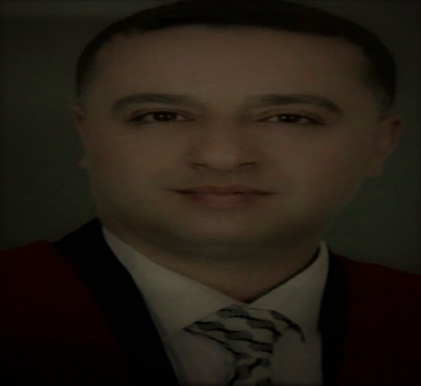 Curriculum VitaeDR.Wesam Abdul Hamid ALmaaitahWORK ADDRESSBUSINESS SCHOOL. FINANCE AND BANKING DEPARTMENT. P.O.BOX 7. MUTAH UNIVERSITY. MUTAH. AL-KARAK 61710. JORDAN. TEL.+ 96232372380.EXT:3483. Mobile:00962799934415. ■E-MAIL: Wesam81@mutah.edu.jo ■ E-MALL: Wesammaaitah1981@gmial.comPERSONAL INFORMATION■ Date of Birth 1the of April, 1981   ■Nationality: Jordanian        ■Marital Status: Married ■ Age: 38 ACADEMIC QUALIFICATION●2014 / 2015 YarmoukUniversity, Irbid,Jordan, Ph.D.in Islamic Economic and Banking: Thesis Title:” Emigration of Arab Capitals: An Islamic Economic Evaluation. With average:(86.3)●3/5/2006 The Arab Academy for Banking and Financial Sciences,Amman, Jordan. Master degree (M.A) in Finance and Banking Science, specialized (Banking) with Average: (85.8)”excellent grade”.● 1999-2003 Mutah University, Jordan, ALkarak, Bachelor (B.A) Banking and Financial Sciences with average (77.85) “Very good grade”●1999 , Adder School, AL karak , Jordan, General Secondary Education Certificate, Literary Stream,  With average (86.6)First in the literary branch of the school Adder.WORKING AND ACADEMIC EXPERINCE TRAINING COURCESI taught the following courses in Bachelor (B.A):RESEARCH INTRESTS ■ Commercial Banks ■ Islamic Banks and Islamic Economy PUBLICATIONS OR RESEARCHS Papers presented in Conferences:■ Al-Maaitah , wesam& Al- MaaitahSuliman, 2019, Financial and Administrative Corruption : Prevention and Treatment from an Islamic Perspective , at the Fifth International Conference for the School of Business at Mutah University – in Cooperation with the Faculty of Economic , Commercial and Management Sciences at 8 Mia 1945 Guelma in Algeria- which entitled: “ Smart Managerial Practices in Enhancing Integrity and Transparency for Tackling Managerial and Financial Coruption Held between 8th – 10th October 2019 at Mutah university , Al- Karak, Jordan.SKILLS:■ Fluent in Arabic, writing, reading, and speaking (Native).■ Very good in English, writing, reading and Speaking. ■ Excellent in computer skills(Excel, Word, Power Point Microsoft).■Excellent in statistical analysis skills on software: STATA, SPSS. InstitutionCareer PositionYears of Experience1- The Housing Bank For Trade & Finance in JordanCashier and Customers Services 9/4/2003-16/9 /20082- Ministry of Finance in Jordan ( Alqaser Branch)Accountant and Auditor 1/9 /2009 - 20113- Tafila Technical University in JordanLecture in Banking and Financial Sciences Department11/9 / 2011- 15/9 /20134- Mutah University Assistant Professorin Banking and Financial Sciences Department and head of department in 201812/11 /2013- at now Course Namethe course placeDate of the courseCountry of the Course1- Computer Driving License(MUCDL)Mutah University20/12/2015Jordan2- Islamic sovereign instruments and their importance to the national economyTamkeen for administrative Technical Deployment16/6/2015Jordan 3- Banking ProductsThe Housing Bank for Trade and Finance3/8/2003- 5/8/2003Jordan 4- Fast remittance systemThe Housing Bank for Trade and Finance4/10/ 2003Jordan 5- Sales skills and customer serviceThe Housing Bank for Trade and Finance21/3/2004 – 25/3/ 2004Jordan 6- Scientific and practical methods of detecting document forgery and counterfeiting currencyThe Housing Bank for Trade and Finance5/9 /2004 -6/9/2004Jordan 7-Windows xp&Word&ExelArnon Cultural Center / ALkarak6/5/2006- 3/6/2006Jordan8-General English CourseUniversity Cultural Center/ ALkarak15/10/2006/15/4/2007Jordan9- Wesren UNION The Housing Bank for Trade and Finance1/9/ 2007Jordan 10- Bank Guarantees SystemThe Housing Bank for Trade and Finance8/8/2008Jordan Islamic BankBanking Credit of ManagementResearch MethodologyFinancial and monetary institutionsCommercial BanksIslamic Investment of ManagementInvestment Portfolio AnalysisComputer Applications in Banking and FinancePrinciples of Financial ManagementForeign Currencies of ManagementInternational Banking OperationFinancial analysisInsurance DepartmentInternational FinanceMacroeconomics andMicroeconomicssearch titleThe name of the journaldate of publicationVolumeIssuePages1- The Impact of customers Deposits Stability on Banking Performance of Jordanian Commercial Banks for the period (2007-2016) AL-Hussein Bin Talal University Journal Research2018411-212- Accounting Indicators and their Impact on Market Prices of Shares of Commercial Banks Listed on the Amman Stock Exchange for the Period 2006-2017International Review of Management and Marketing20199432-383- Internal Determinants of Net Interest Margin: An Empirical Study on Jordanian Commercial Banks for the period (2006-2016)Mutah Journal for Research and StudiesAcceptable for publication12/11/2018-----------------------4-Determinants of Capital Structure: An Empirical Study of Insurance Companies Listed in Amman Stock Exchange for the period (2010-2016)AL- Manara for Research and Studies, ALal-Bayt UniversityAcceptable for publication25/32019--------------------------